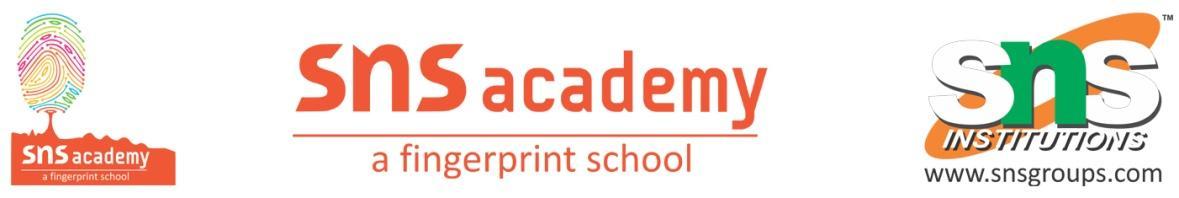                             SOCIAL SCIENCE              Geography Chapter-2 Physical Features of IndiaGRADE: 9        	         Worksheet                       Date:04/08/22 1.The Northern Plains has been formed by the interplay of three major river systems, namely ________ . 2.The formation of the Northern Plains of India is a result of extensive 3.The most continuous range consisting of the loftiest peaks with an average height of 6,000 metres is known as the ________ . 4.Name the western and the eastern edges of the Deccan Plateau.  5.The part lying between Tista and Dihang rivers is the ________ . 6.Name the mountain ranges located in the eastern part of India. 7.The valleys lying between Lesser Himalayas and the Shiwaliks are known as the ________ . 8.The hills of Purvanchal or the Eastern hills are composed of ________ . 9.Due to the deposition of silt, the rivers in their lower course split into numerous channels, known as ________ .  10.What are barchans? 11. Which is the highest peak in India? 12.The largest delta in the world is ________ . 13.Which two hills are in the southeast of the Eastern Ghats? 14.What do we mean by the term „Bhangar‟? 15.What is the name of the part of the Himalayas lying between the Kali and the Teesta rivers? 16.What do you understand about the term “peninsula”? 17.Name the Indian state where Kanchenjunga is located. 18.What do you understand by „duns‟? 19.Which plain is the „food bowl‟ of India? 20.What is the shape of the Deccan Plateau? 